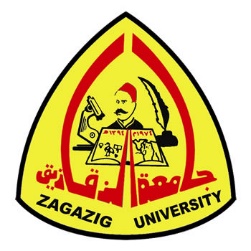 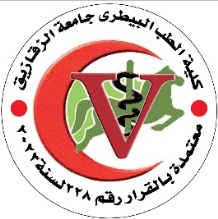 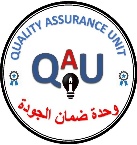 Conditions for student registration to enroll in postgraduate studiesFirst: Master’s degree in veterinary medical sciences• He must have a bachelor’s degree in veterinary medical sciences from an Egyptian university or an equivalent degree from another scientific institute recognized by the university, with a good general grade and a very good grade in the specialty subject (at least).Or to have a graduate diploma in one of the branches of specialization with a good general grade and a very good grade in the specialty subject (at least), provided that it is one of the diploma subjects that he has previously studied and whose study hours are not less than 3 theoretical and practical hours per week.It is permissible to enroll in the Master of Veterinary Medical Sciences (basic) in the subjects of anatomy, embryology, histology, physiology, biochemistry, (experimental) pathology, clinical pathology, pharmacology, bacteriology, virology, parasitology, forensic medicine, and toxicology for those who hold a Bachelor of Medicine and Surgery degree from an Egyptian university or an equivalent degree from an institute. Another scientific degree recognized by the university.Enrollment in the Master of Veterinary Medical Sciences in Biochemistry, Physiology, Pharmacology, Histology, Cells, Bacteriology, and Virology is permissible for students who hold a Bachelor’s degree from the Faculties of Science and Faculties of Pharmacy from the universities of the Arab Republic of Egypt, or an equivalent degree from other universities outside the Arab Republic of Egypt, provided that these subjects are for which the degree is registered. It is present among the subjects that the student has previously studied, so that the number of hours and the study methodology that he studied matches the study hours for these subjects in the college.After success in the academic courses, the student must write a thesis on a topic proposed by the Department Council and approved by the College Council. After completing his thesis within the legal period, the thesis is presented to the judging and discussion committee to examine it and approve the validity of the thesis after discussing it publicly.The period of enrollment to obtain a master’s degree in veterinary medical sciences is at least two years from the date of approval by the College Council. The student may not remain enrolled for this degree for more than four years, unless the College Council decides to maintain registration for another period that it determines based on the supervisor’s report and after taking an opinion. The relevant department council.The student must continue for a year the preparatory study decided by the College Council based on the proposal of the relevant department councils and the College’s Graduate Studies Committee. This study must include: -The specialty subject is 3 theoretical hours and 4 practical hours per week.A research methods course of 1 theoretical hour and 3 practical hours per week.A number of (2-5) graduate studies courses listed in Article (30) that are required by the nature of the research from supporting materials, within the limits of (10-12) theoretical and practical hours per week.The student must successfully take the written, practical and oral exams in the academic courses. The exam is held twice a year and his exam is in all the courses every time he takes it. An exception is made for the student who failed the courses in biostatistics and economics, so his re-examination will be in these courses without the other courses that were previously taken. If he succeeds in it, the College Council may, based on the proposal of the relevant departments, deny the student from taking the exam if his attendance rate is less than 75% - and in the event of his deprivation, he must repeat all the courses and study and take the exam.1. After his success in the academic courses, the student performs one (1) panel discussion held after the results of the preliminary examination appear and before the start of the practical part of the dissertation, in order to test his scientific ability in his field of specialization and the ability to follow up on his practical experiences. It is attended by a committee composed of at least (5) members of professors and assistant professors, including (the supervisor or supervisors), provided that the supervisors participate with one vote, so that the committee represents the subject of specialization and the subjects related to it. The committee, after discussing the student, submits a report on his suitability to continue his research. If the student does not obtain the approval of the committee, the student will be discussed again two months after the date of the same previous committee meeting, after making the amendments proposed by the committee regarding the reference research, a maximum of three times only, after which his registration will be cancelled.Second: Doctor of Philosophy degree in veterinary medical sciencesThat He must have a master’s degree in basic veterinary medical sciences in the specialty subject in which he will be enrolled from one of the Egyptian universities or an equivalent degree from another scientific institute recognized by the university.The registration period for obtaining a Doctor of Philosophy in Veterinary Medical Sciences is at least three Gregorian years from the date of the College Council’s approval, and the student may not remain enrolled for this degree for more than five years, unless the College Council decides to maintain registration for another period that it determines based on the supervisor’s report, and after Take the opinion of the relevant department.In He continues for a year of supplementary studies decided by the College Council based on the proposal of the designated department councils and the College Graduate Studies Committee.This study should include:A basic doctoral course in the subject of specialization at a rate of (3) theoretical hours and (4) practical hours per week.A number of (2-5) postgraduate courses listed in Article (30), courses that the student has not previously studied in the master’s degree, at a rate of (10-12) theoretical and practical hours per week, including at least (4) hours of auxiliary subjects.To successfully take the written, practical and oral exams in the academic courses. The exam is held twice a year and his exam is in the courses in which he failed or was absent. The College Council, based on the proposal of the relevant departments, may deny the student from taking the exam if his attendance percentage is less than 75%.In the event that he is deprived, he must repeat the courses from which he was deprived of study and examination.After his success in the academic courses, the student must perform (1) panel discussion held at the beginning of the practical part of the thesis, and a qualifying exam held after completing the practical part of the thesis and before the formation of the judging and discussion committee. This is to test his scientific ability in his field of specialization and his ability to address scientific problems.To conduct innovative research in his thesis for a period of at least three years from the date of the College Council’s approval of registering the subject.The College Council may, based on the recommendation of the supervisor, authorize the student to do part of the practical part of the thesis in another scientific institute recognized by the university.After passing the qualifying exam, he must submit a thesis accepted by the judging committee and discuss it publicly.	Discussion panel:It is attended by a committee composed of at least (5) members of professors and assistant professors, including (supervisor or supervisors), provided that the supervisors have one vote, so that the committee represents the subject of specialization and the subjects related to it. After discussion, the committee submits a report on its suitability to pursue its research.If the student does not obtain the approval of the committee, the discussion group will be held again two months after it was held by the same previous committee, after making the amendments proposed by the committee, a maximum of three times only, after which his registration will be cancelled.Qualifying exam:It is held to determine the student’s academic level in his field of specialization. It is attended by a committee composed of (5) members only who are professors or assistant professors in the field of specialization.The doctoral student publishes one research part of his dissertation and submits it published or accepted for publication on a date prior to the approval of the formation of the judging and discussion committee by the university. This is one of the justifications for forming a judging and discussion committee.Third: Diploma in Veterinary Medical SciencesIn He must have a bachelor’s degree in veterinary medical sciences from one of the Egyptian universities or an equivalent degree from another scientific institute recognized by the university.In He studies regularly according to the study schedules prepared by the collegeprogress Applications for registration to obtain a diploma during the month of September of each year.Duration Studying to obtain any of the postgraduate diplomas is one year, and the student may not remain enrolled for the diplomaMore than two years.complexity Postgraduate diploma exams are conducted twice a year, and the student takes a written, practical, and oral exam in all academic courses each time he takes it.For the council The college, upon the request of the relevant department councils, prohibits the student from sitting for the exam if his attendance rate is less than 75%. If he is denied, he will retake the exam in all the diploma courses in which he is registered.